Проект «Детям о войне и Дне Победы»Автор разработки:Киргетова Людмила Петровна, воспитательТип проекта:- по методу – информационно-исследовательский;- по содержанию – «Ребенок – общество и его культурные ценности»; детско-взрослый, ребенок – субъект проектирования;Актуальность:     Актуальность проекта состоит в том, что тема войны и мира-вечные темы, и в наши дни слово «война» пугает любого нормального человека. Войны как самого страшного события никогда не должно быть на земле. И, конечно, понятия «дети» и «война» не совместимы. Актуальность проекта еще и в том, что наши  дети не должны расти «Иванами, не помнящими родства».     Мы выбрали эту тему, потому что нам не безразличны судьбы тех людей, что живут рядом с нами, в одном селе, людей, которые во время Великой отечественной войны были детьми. Мы решили больше узнать и составить цельное впечатление о детях военной поры, а главное сохранить историческую Память нашей родины через связь поколений.Проблема:     Получить представления о военном детстве (ВОВ), о жизни и судьбе детей войны.Цель:-узнать о военном детстве наших родных в годы Великой Отечественной войны;-показать важную роль детей и подростков в годы войны;-на примерах героических поступков пионеров-героев в военное время воспитывать чувство патриотизма, гордости за свое Отечество.Задачи:-расширить представления детей о героическом прошлом народа;-познакомить с подростками-героями Великой Отечественной войны;-формировать у детей патриотические качества и чувство причастности к истории Отечества;-создать у детей настроение сопереживания прошедшим событиям Великой Отечественной войны;-воспитывать желание детей бороться за мир;-воспитывать уважение к ветеранам Великой Отечественной войны;-воспитывать чувство патриотизма, уважения к истории народа, к героям Великой Отечественной войны. Участники проекта:дети старшей группы, родители, воспитатели.Срок реализации – 3 недели апрель-май. План реализации проекта:1 этап - подготовительный:1) Пополнение словарного запаса: солдат, смертный бой, орда, ярость благородная, дети войны, ветеран, захватчики, фашисты, обелиски, автомат, вскипает, священная; 2) Беседы: «Что такое День Победы?», «Что рассказать детям о войне?», «О героях ВОВ», «Дети в годы войны», «Боевая слава нашего народа». 3) Рассматривание иллюстраций о ВОВ, воинской славе. 4) Разучивание стихов. 5) Работа с родителями: просмотр кинофильмов вместе с детьми, посещение памятников Великой Отечественной войны (совместная деятельность детей и родителей), чтение художественной литературы о ВОВ, принятие участия в создании «Полотна Памяти». 6) Музыкальная подборка и слушание песен о войне. 7) Оформление стенгазеты «Голубь мира»2 этап - основной:Рассказ воспитателя «Этот славный День Победы».Рассматривание иллюстраций о ВОВ.Прослушивание музыкальных произведений: «Вставай страна огромная», «Голос Левитана об объявлении ВОВ».Чтение художественной литературы о войне: Алексеев С. «Рассказы о Великой Отечественной войне», Баруздин С. «Шел по улице солдат», Гайдар А. «Сказка о Военной Тайне, о Мальчише-Кибальчише и его твердом слове», Осеева В. «Васек Трубачев и его товарищи».Разучивание стихов ко Дню Победы: Н. Томилин «День Победы», Шапиро Т. «Я в солдатики играю», Владимов М. «Дети из ладошек солнышко сложили».Разучивание песен: «Катюша» (муз. М. Блантер, сл. М. Исаковский), «9 мая» (автор А. Чугайкина).Выставка художественного творчества « Вечный огонь».Оформление уголка патриотического воспитания.Дидактические игры: «Назови военного», «Соседи числа 9», «Кто служит в армии», «Назови оружие».Подвижные игры: «Перетяни канат», «Помоги раненому», «Самолеты»,     «Танкисты».Игры-эстафеты: «Передай снаряд», «Переправа», «Перевяжи раненого», «Доставь письмо в штаб».этап - заключительный:Опрос детей «Что нового вы узнали о Дне Победы», «Дети войны»?Возложение цветов к памятнику героев ВОВ.Совместный просмотр парада по телевизору.Предполагаемый  результат:Для детей:-у детей расширились представления о традициях проведения праздника 9 мая;-сформировалась гордость за свою Родину;-дети имеют представление об истории памятных мест родного поселка, познакомились с георгиевской ленточкой;-сформировалось чувство гордости за свой народ и его боевые заслуги, своей страны в Великой Отечественной войне;-осознанное проявление уважения к ветеранам, и подвигам героям Великой Отечественной войне.Для воспитателей:-повышение качества воспитательно-образовательного процесса;-вовлечение детей и их родителей в активную деятельность по патриотическому воспитанию, создание атмосферы доброжелательности, комфортности в общении;-результативное участие детей в проектной и творческой деятельности.Для родителей:-укрепление связи поколений;-принятие активного участия в проекте.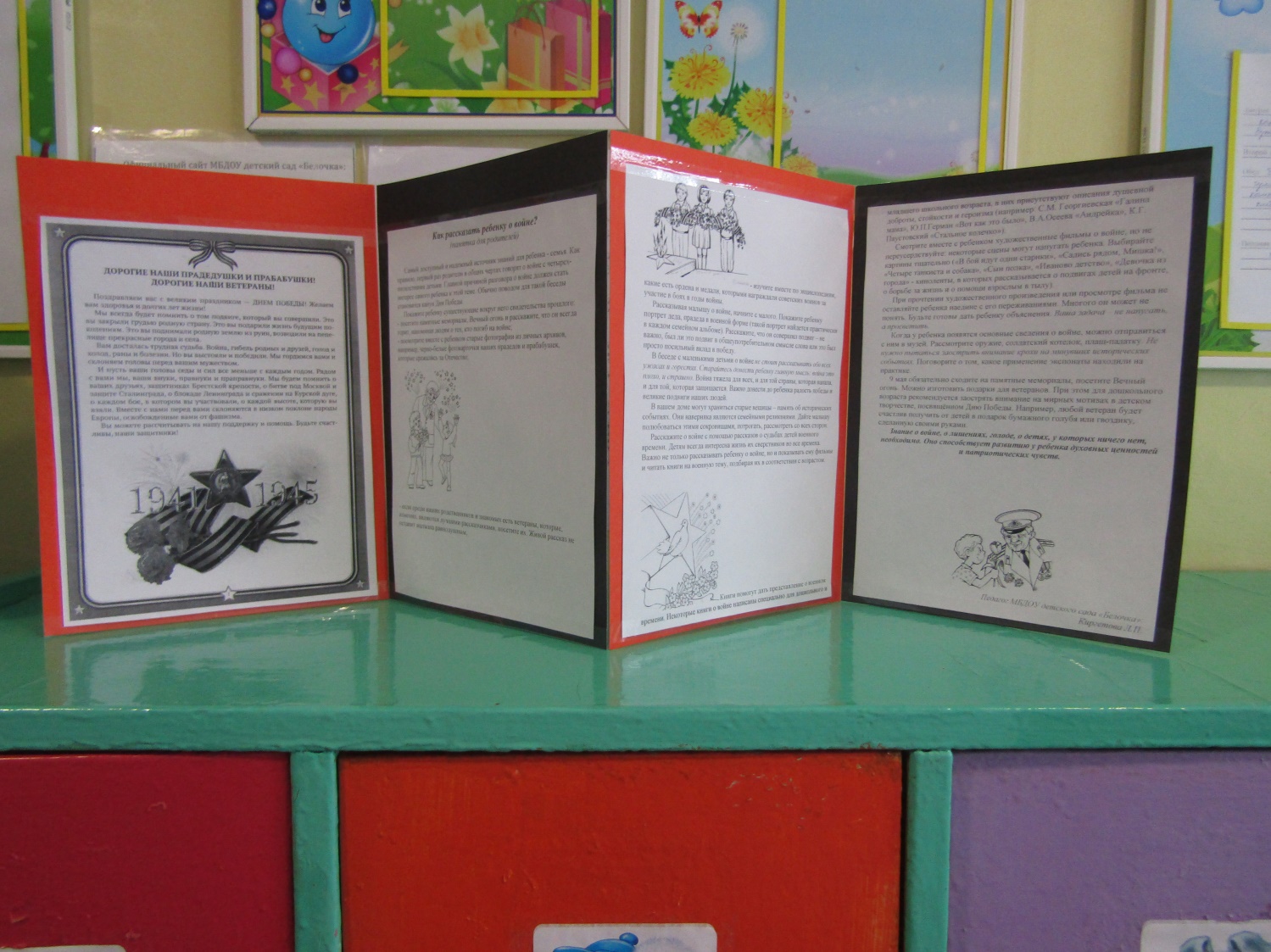 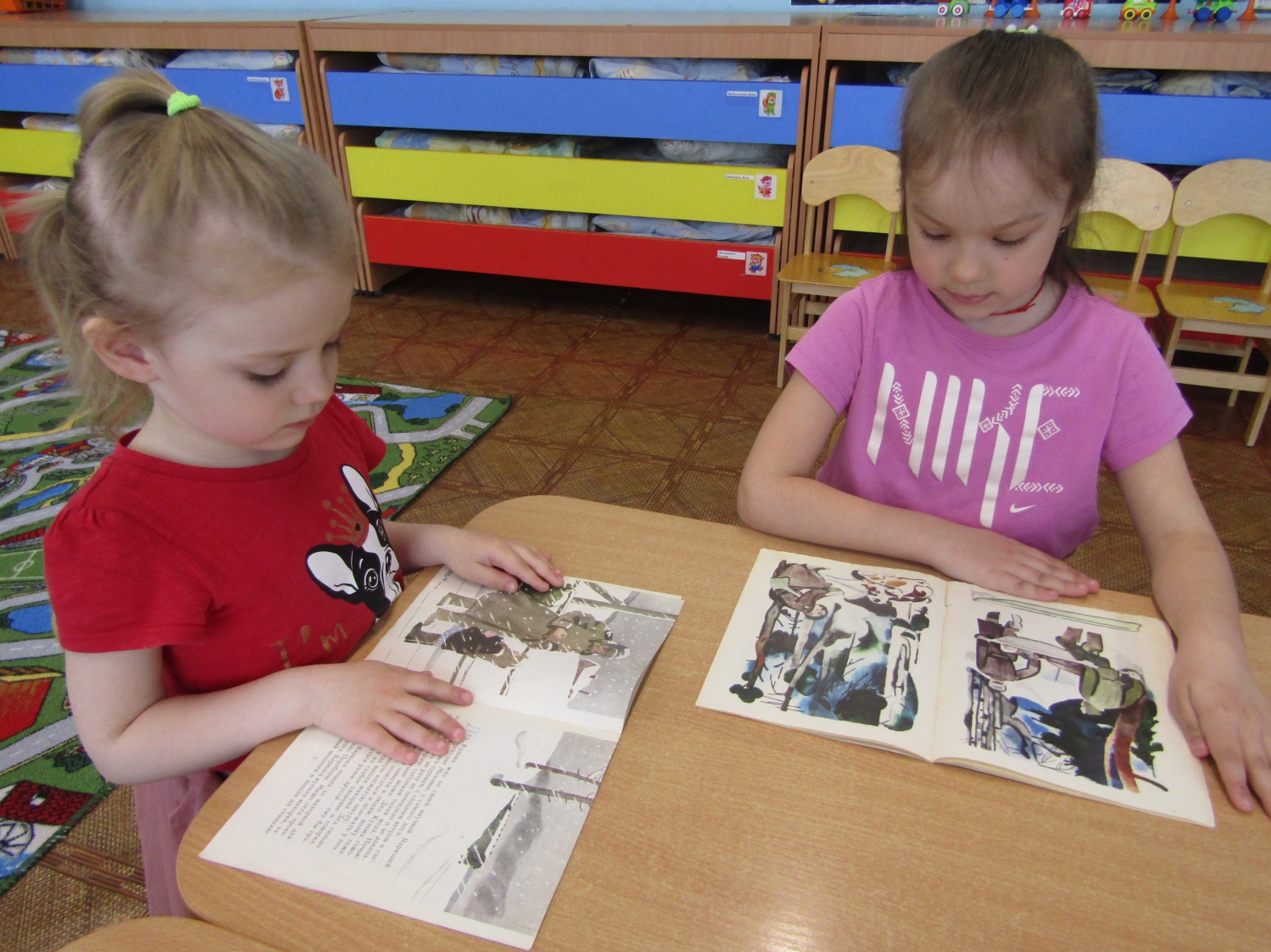 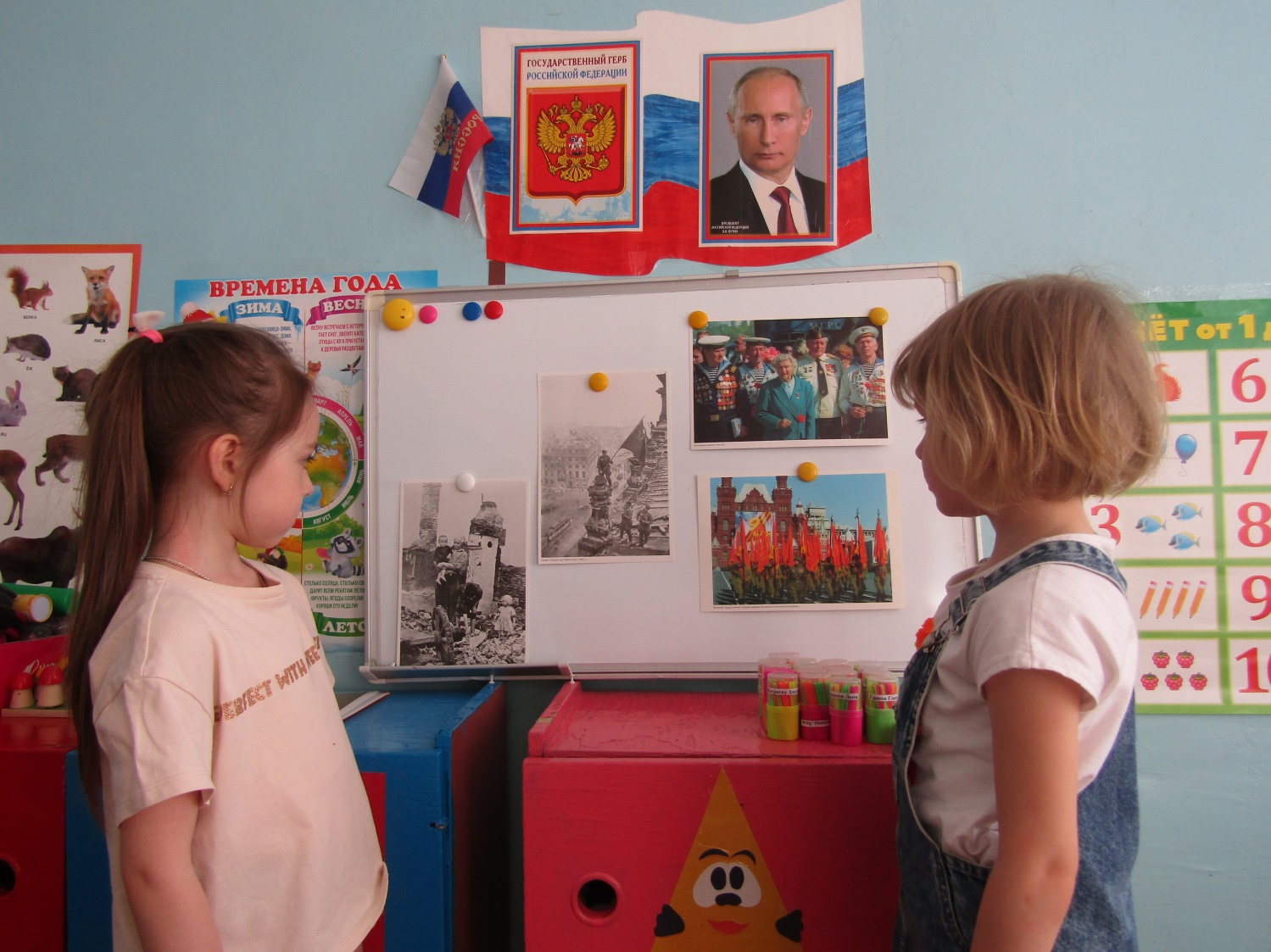 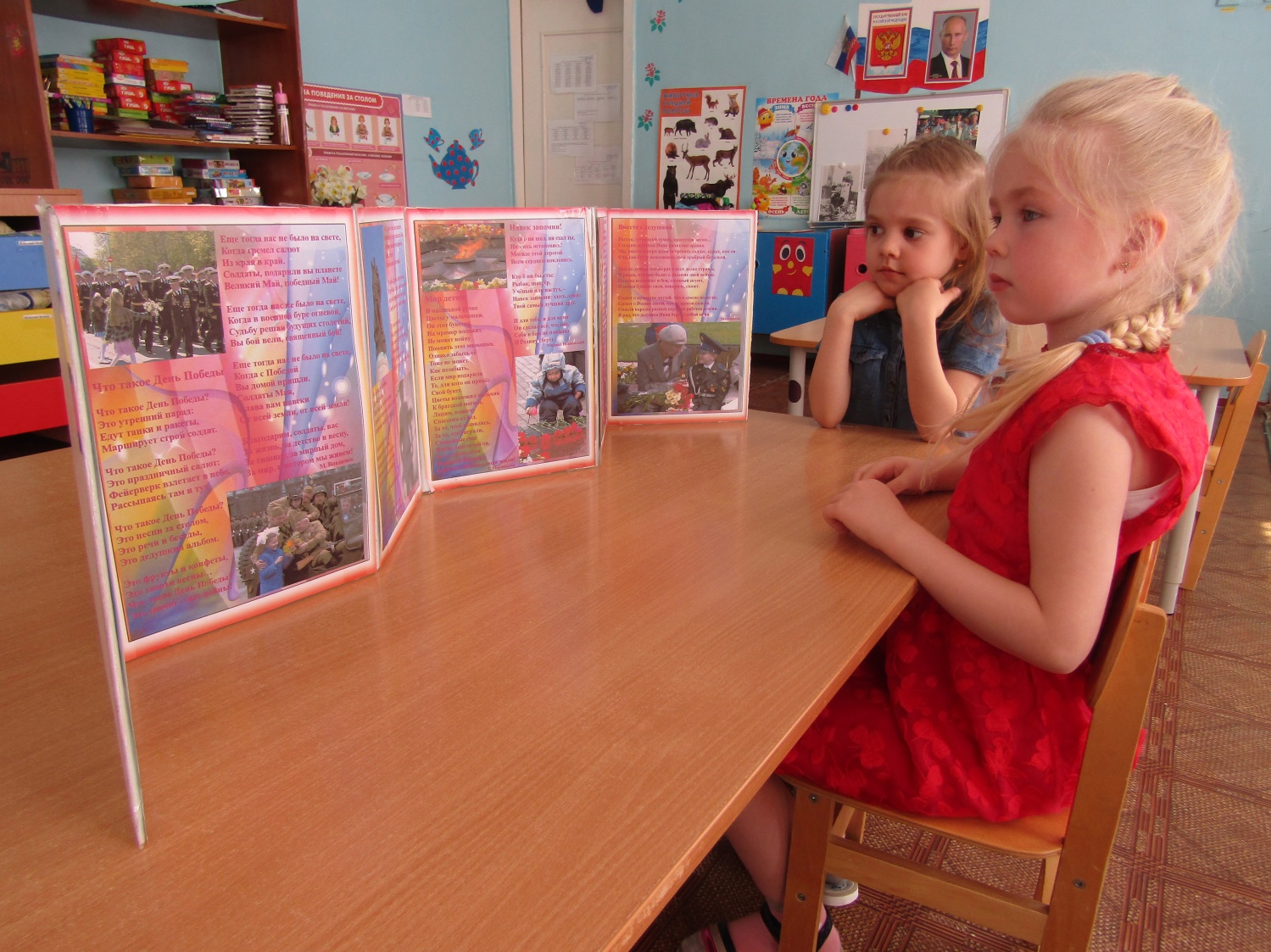 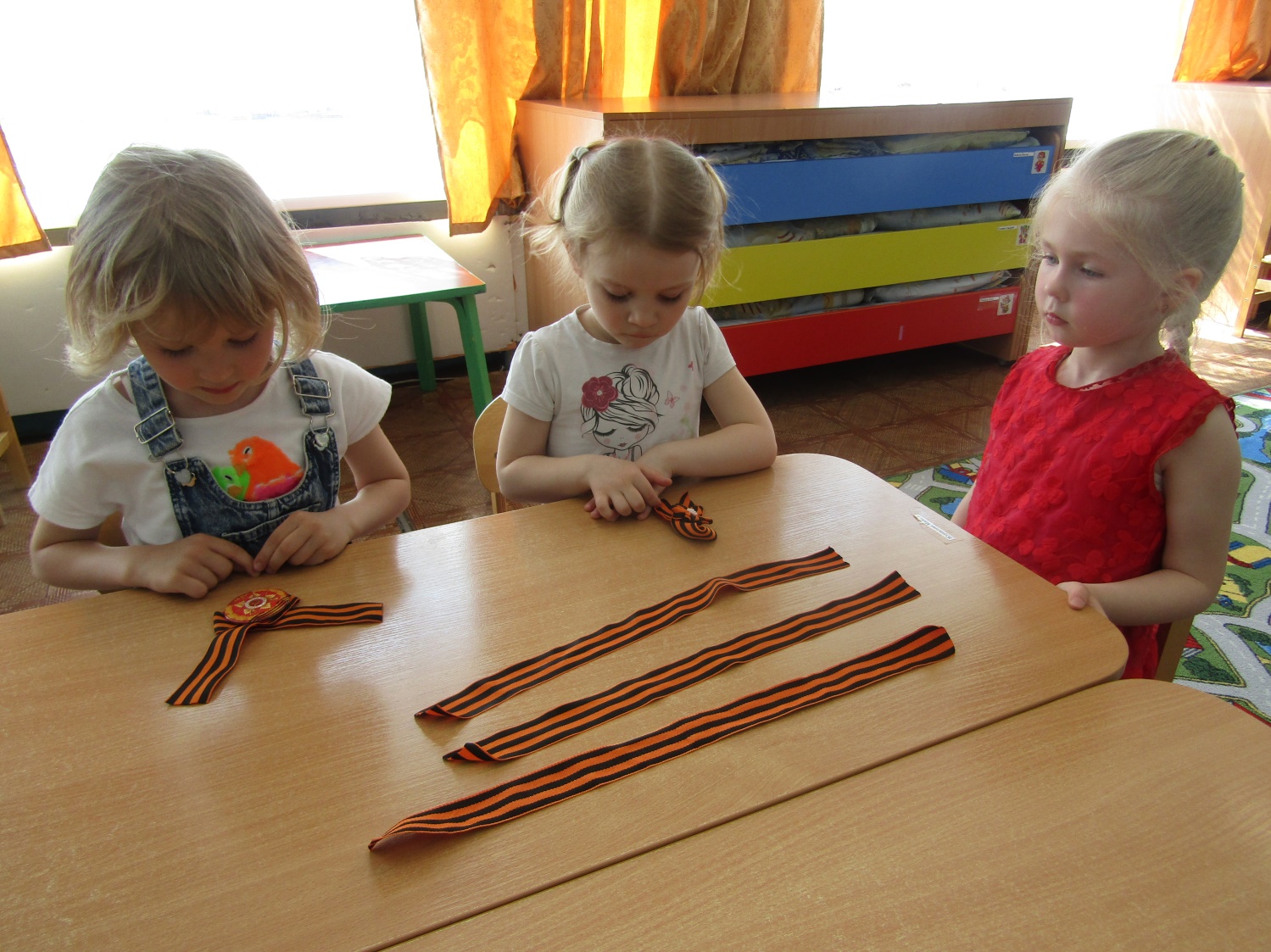 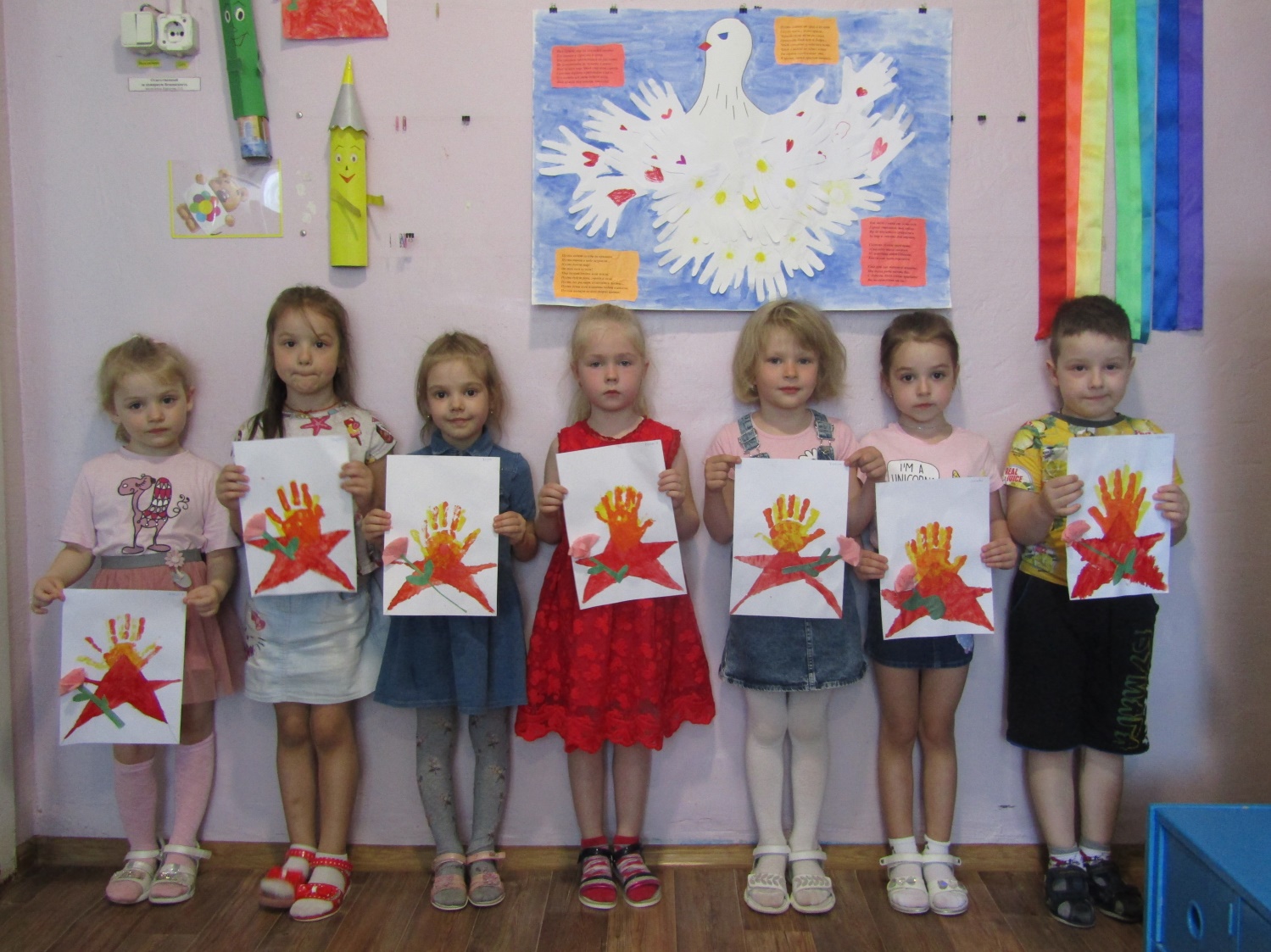 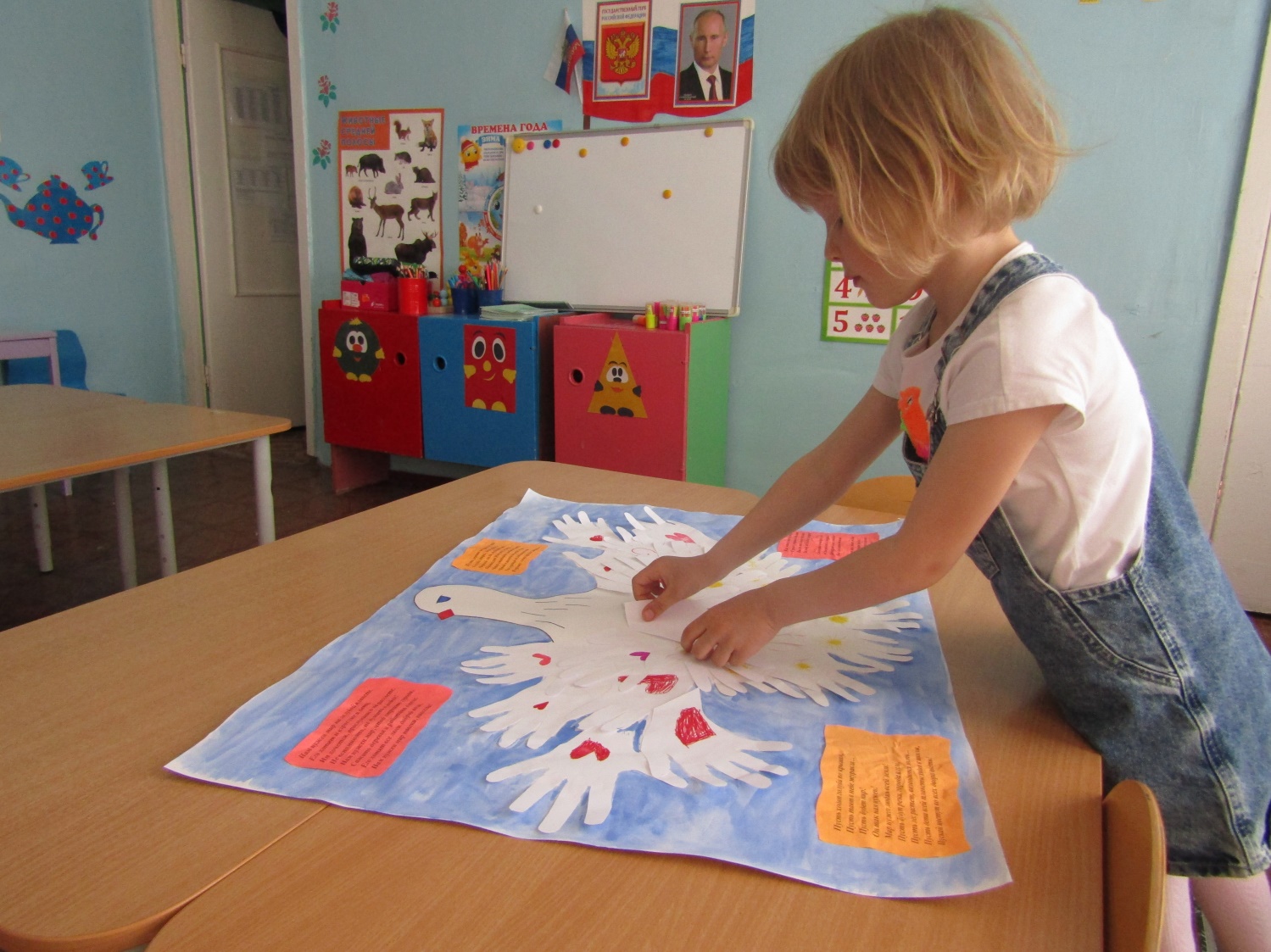 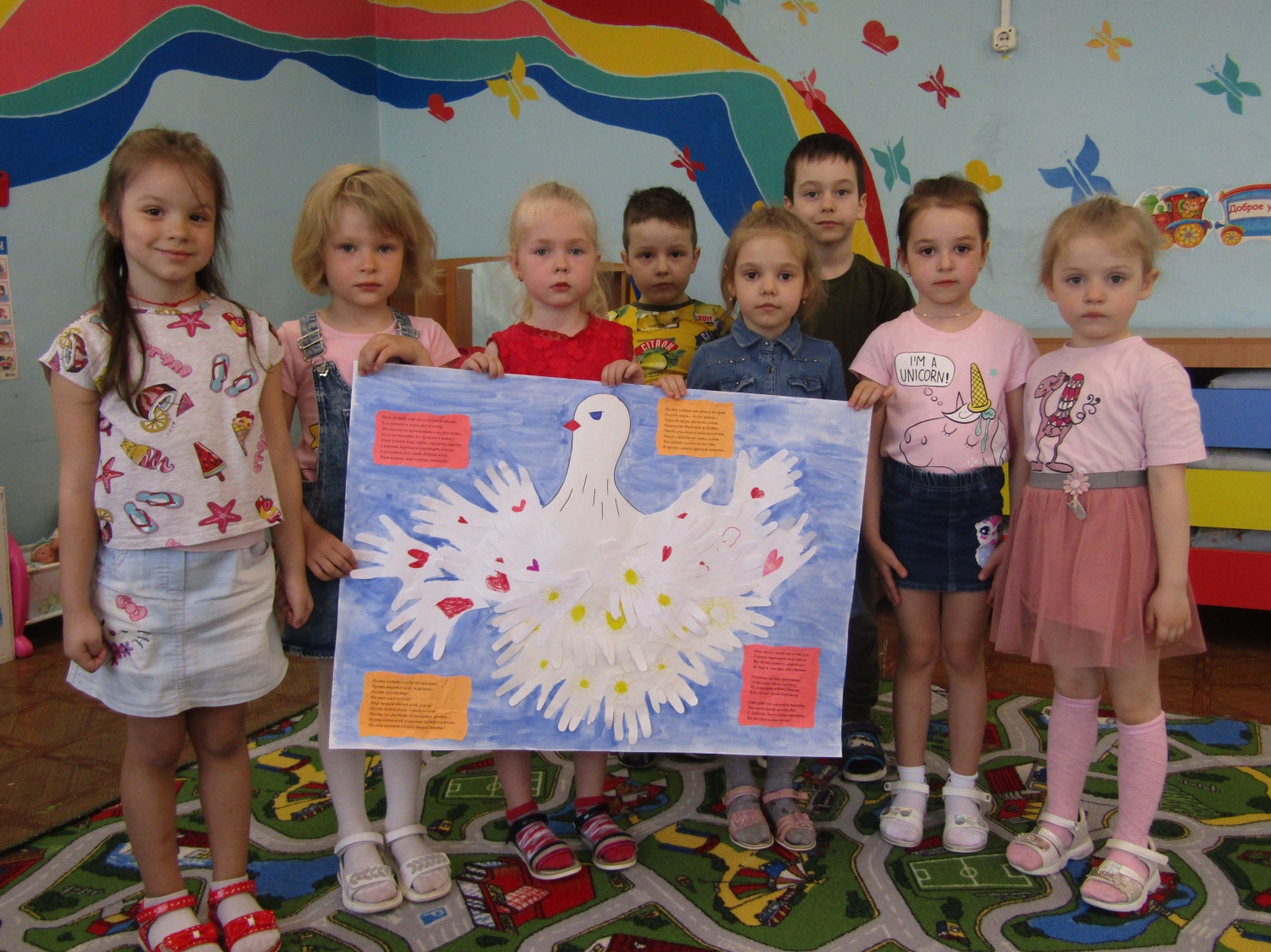 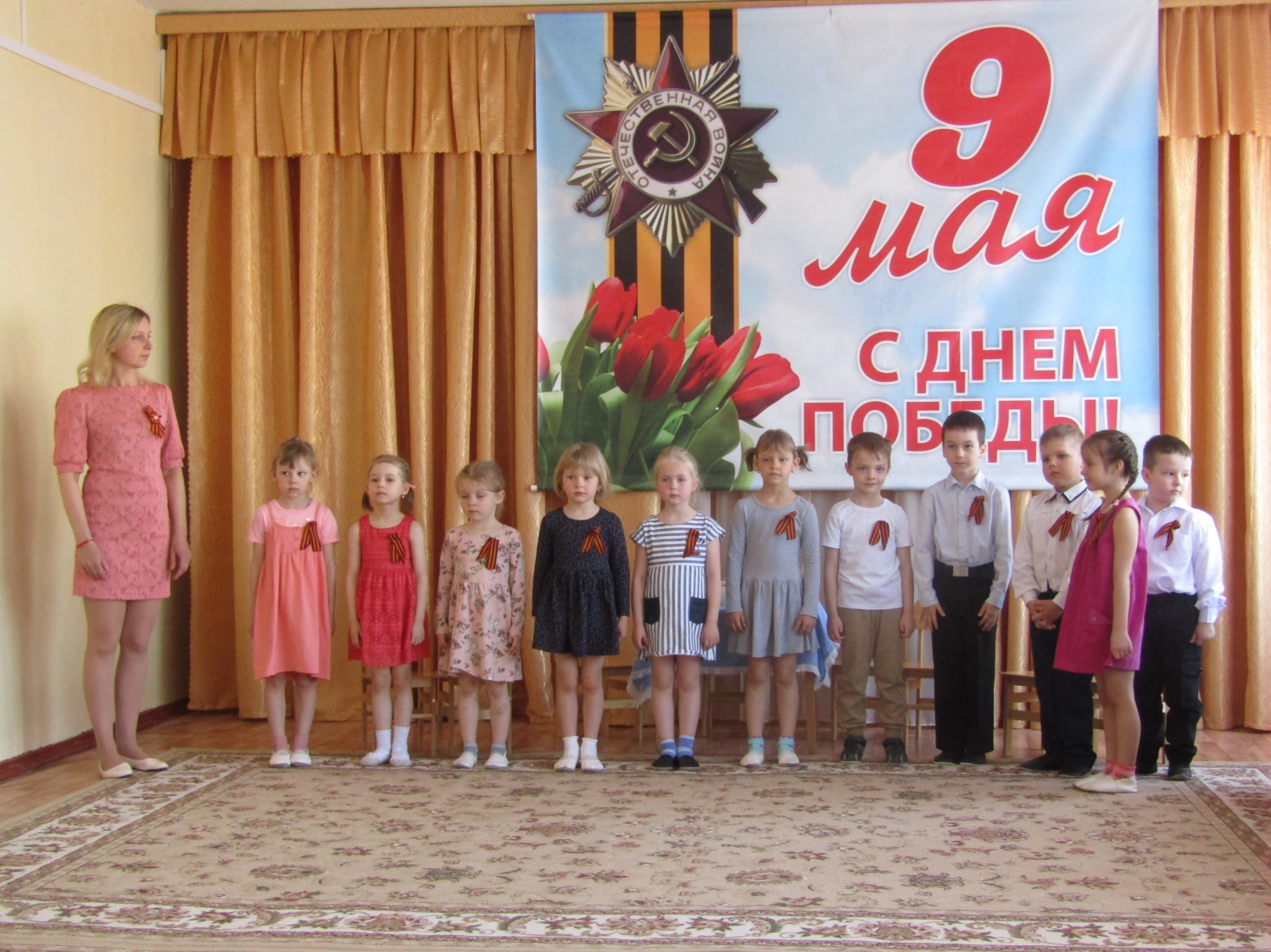 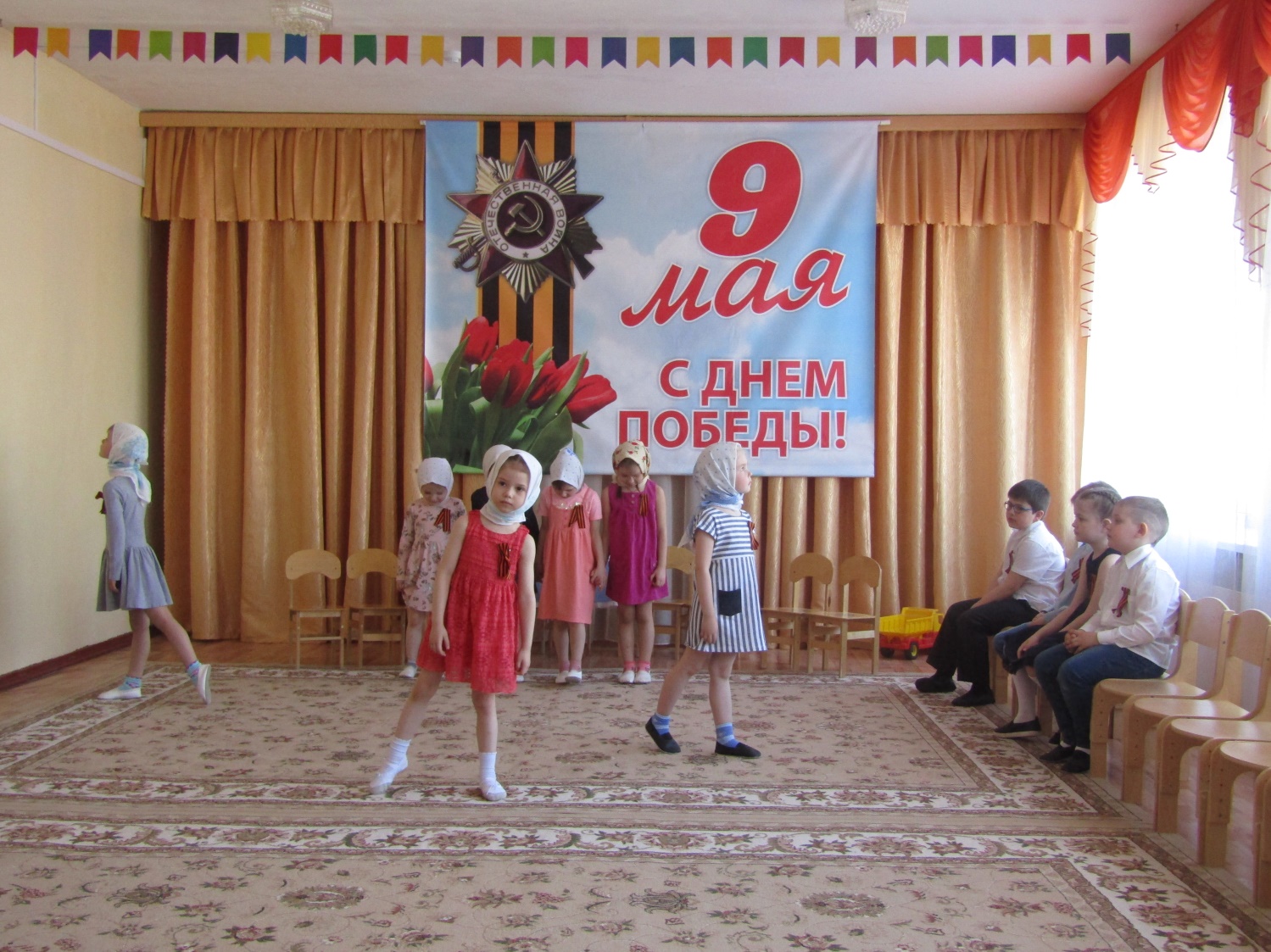 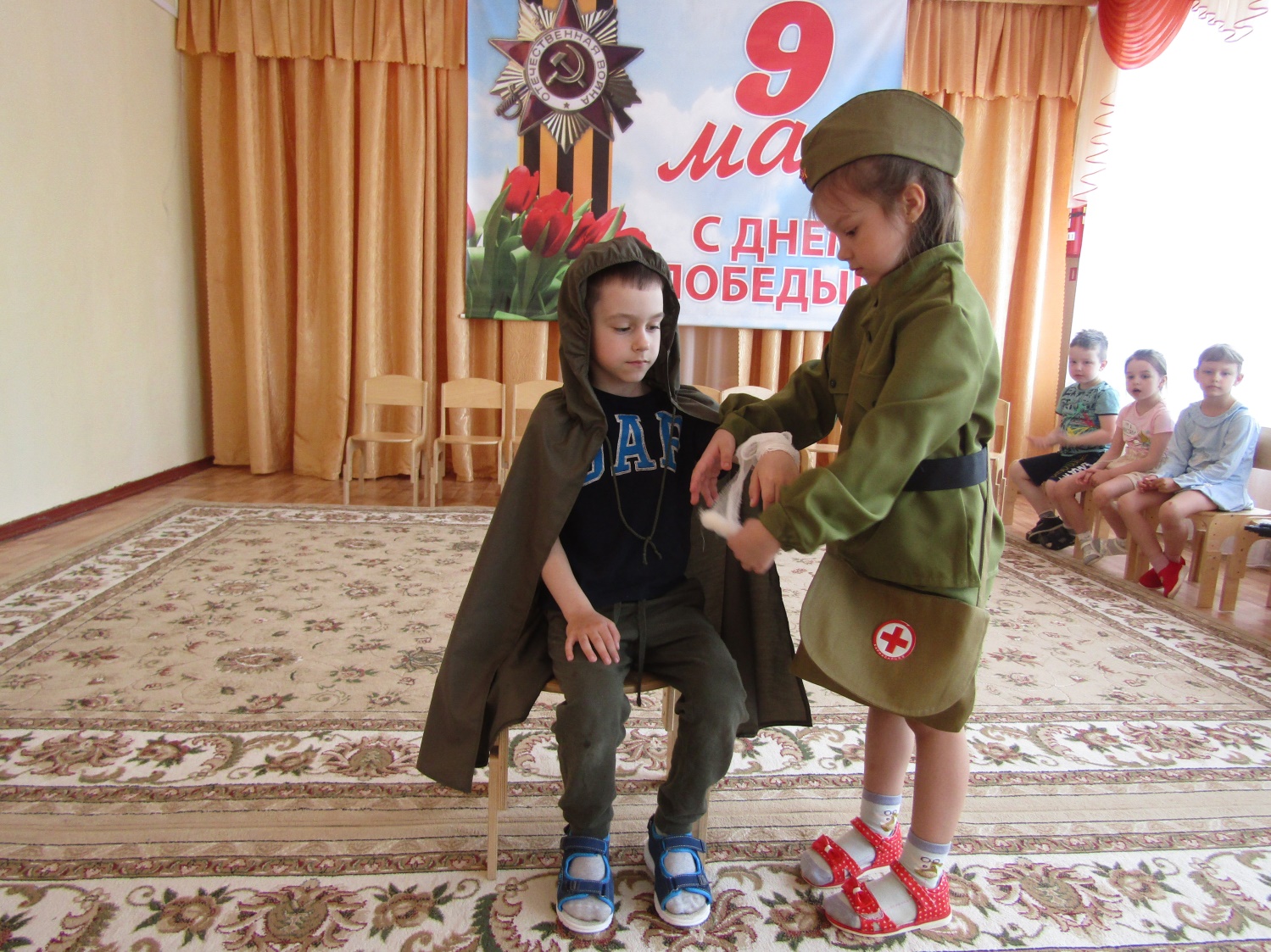 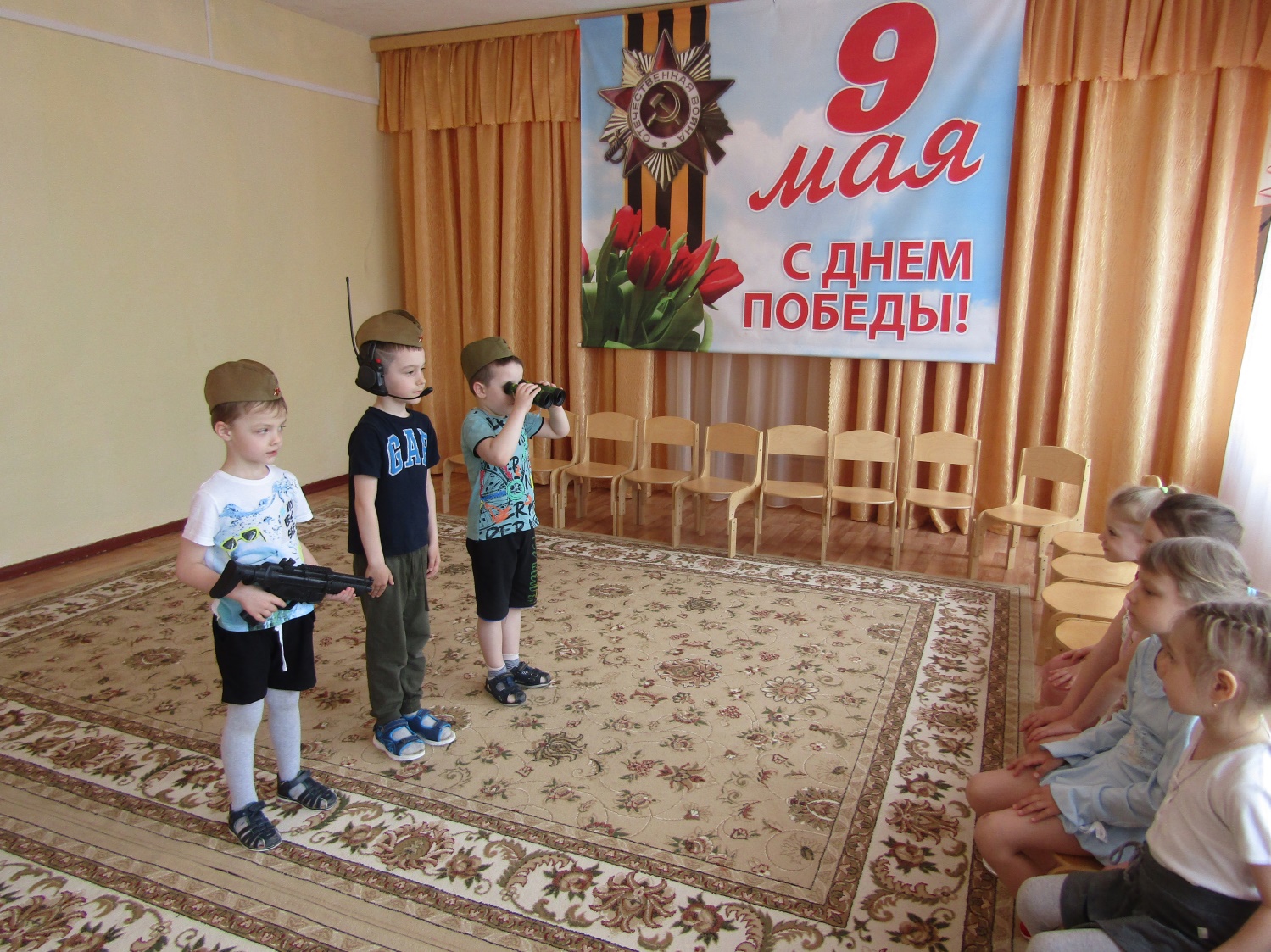 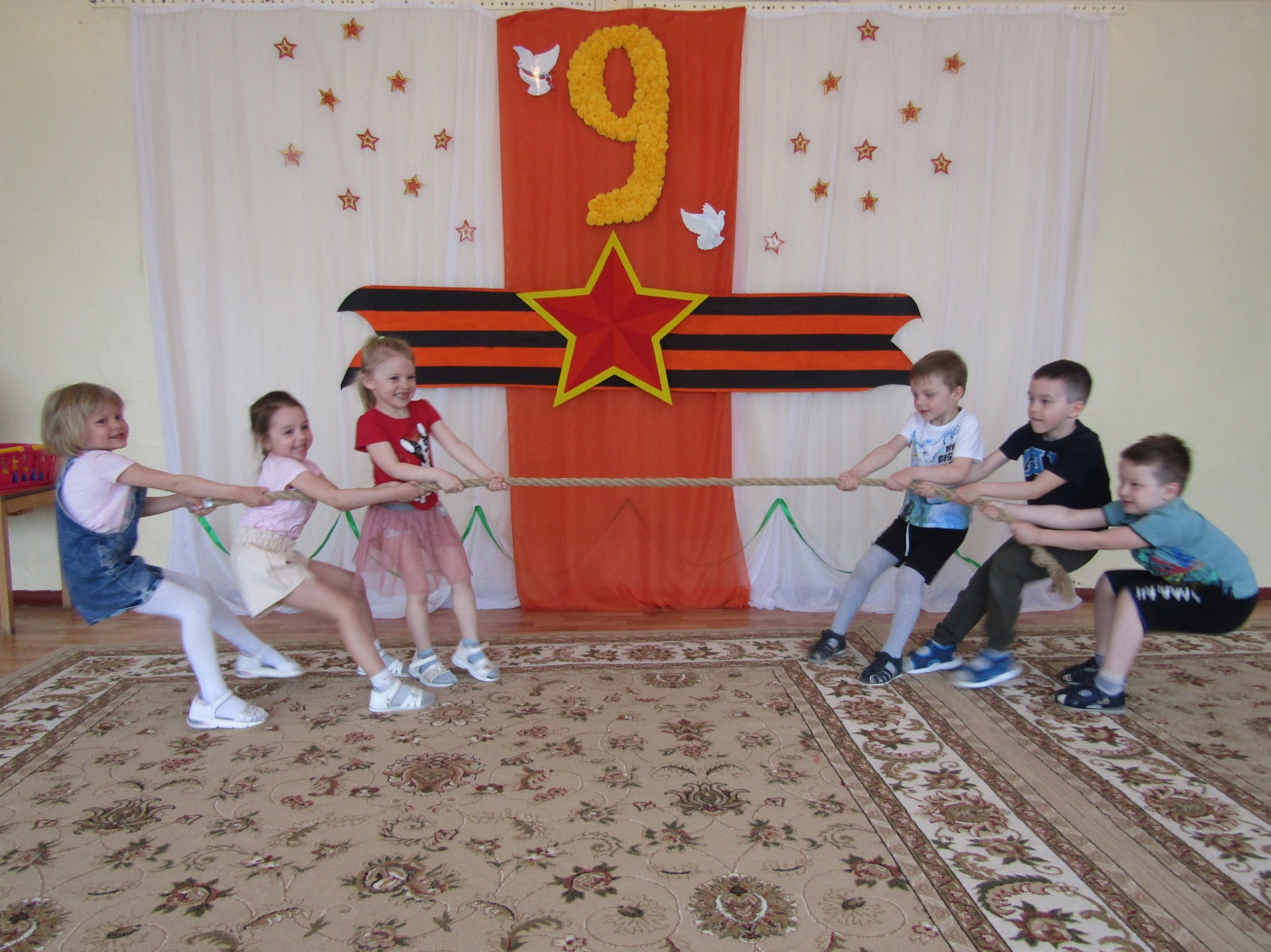 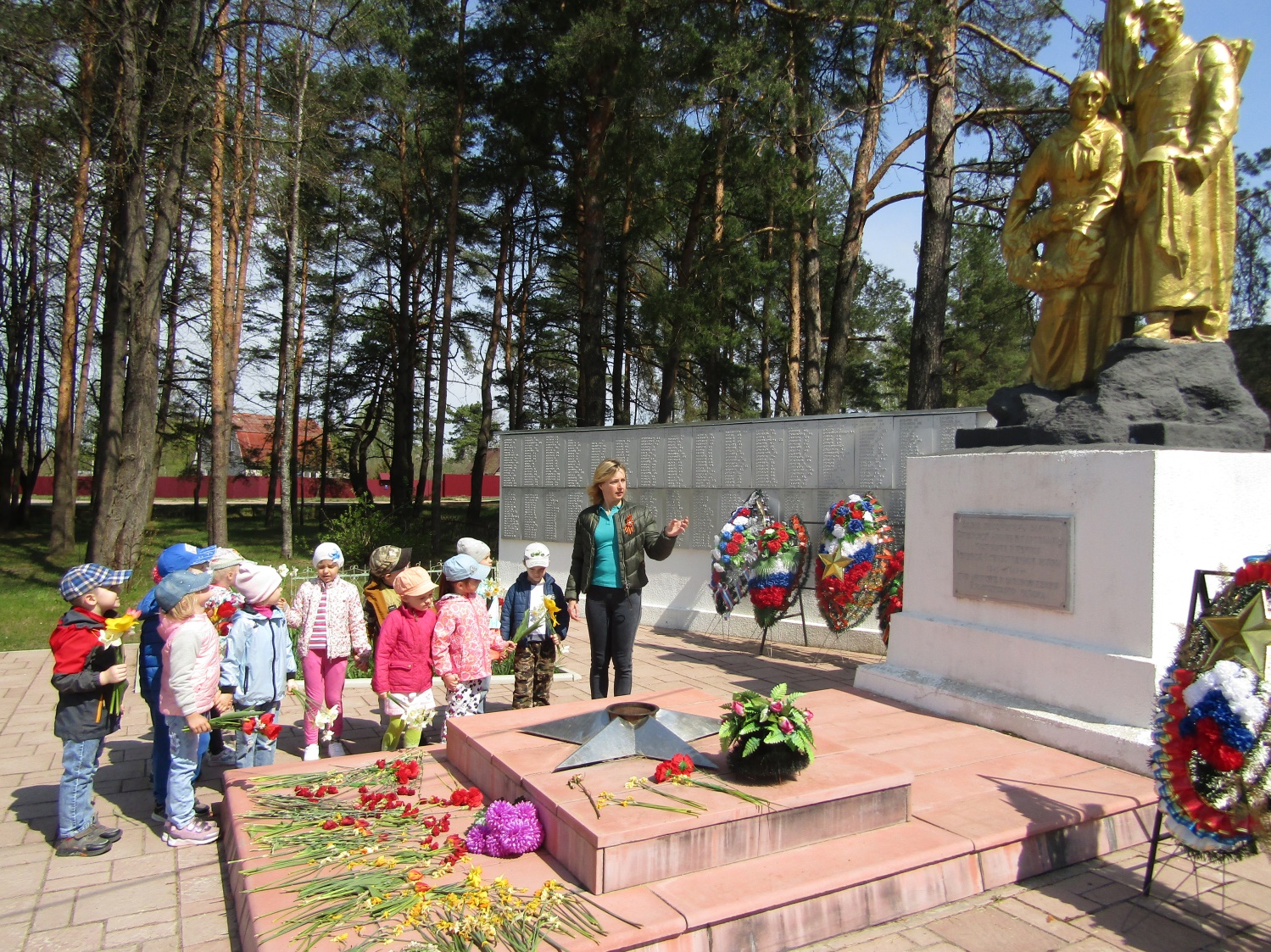 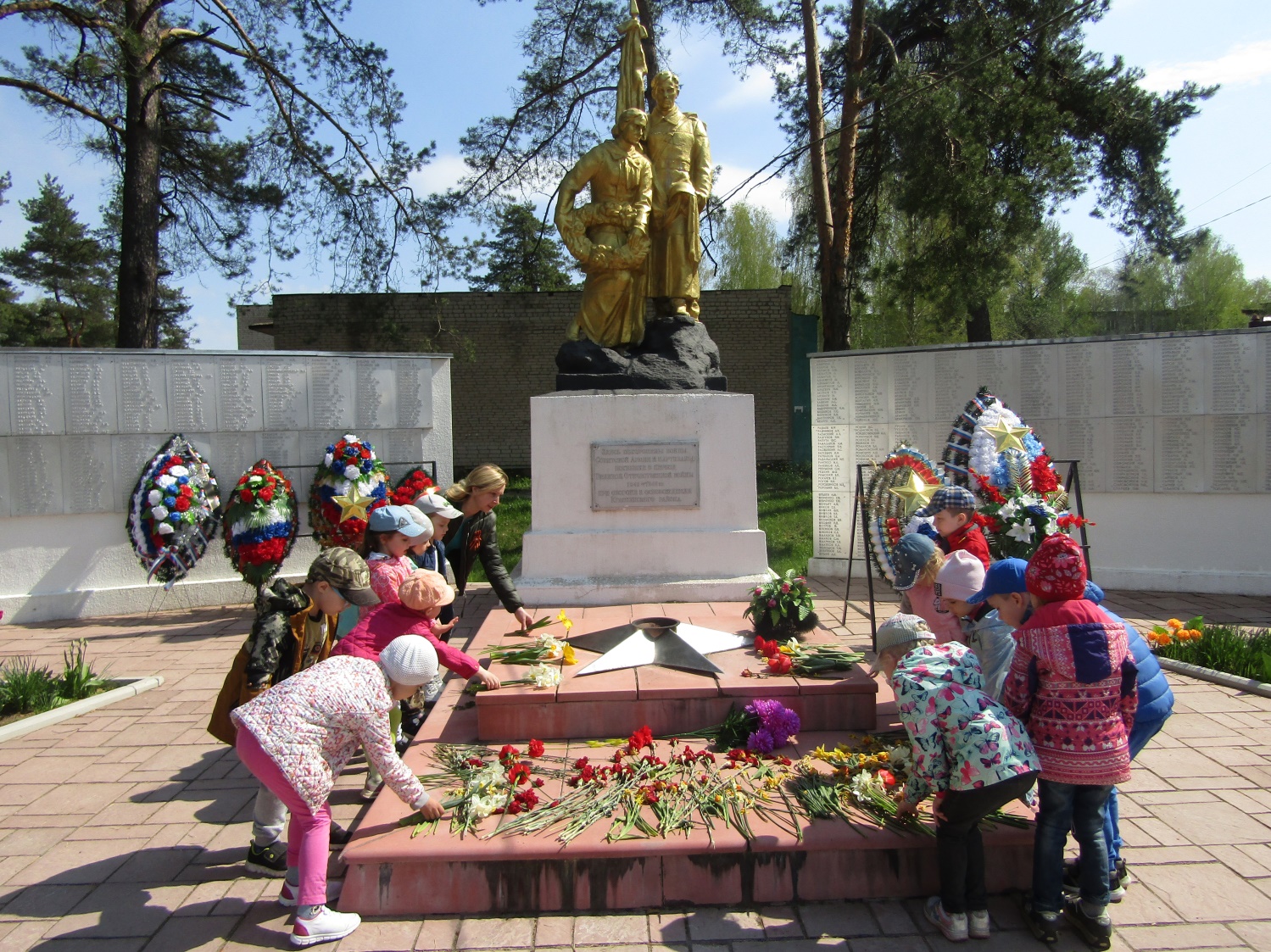 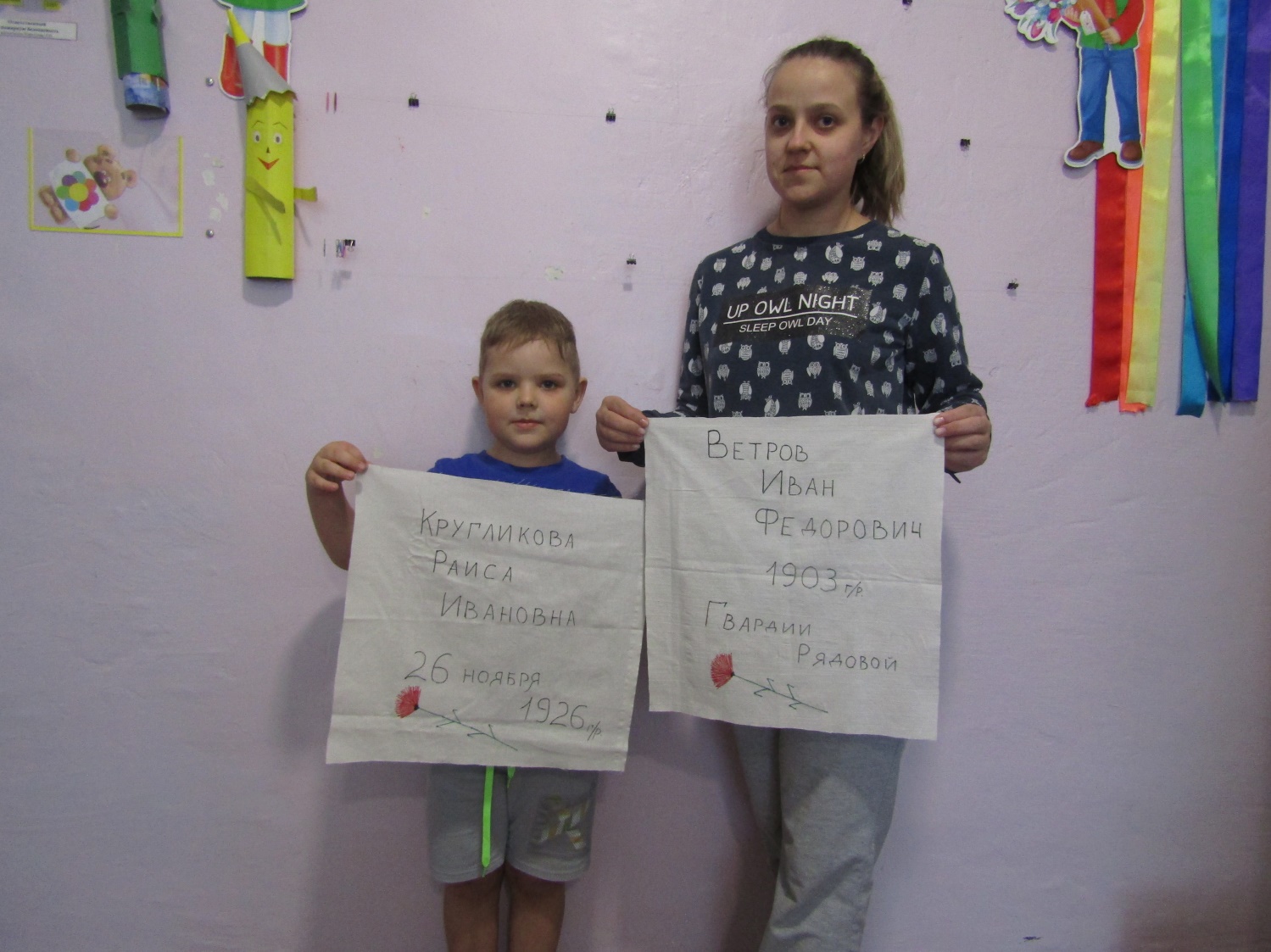 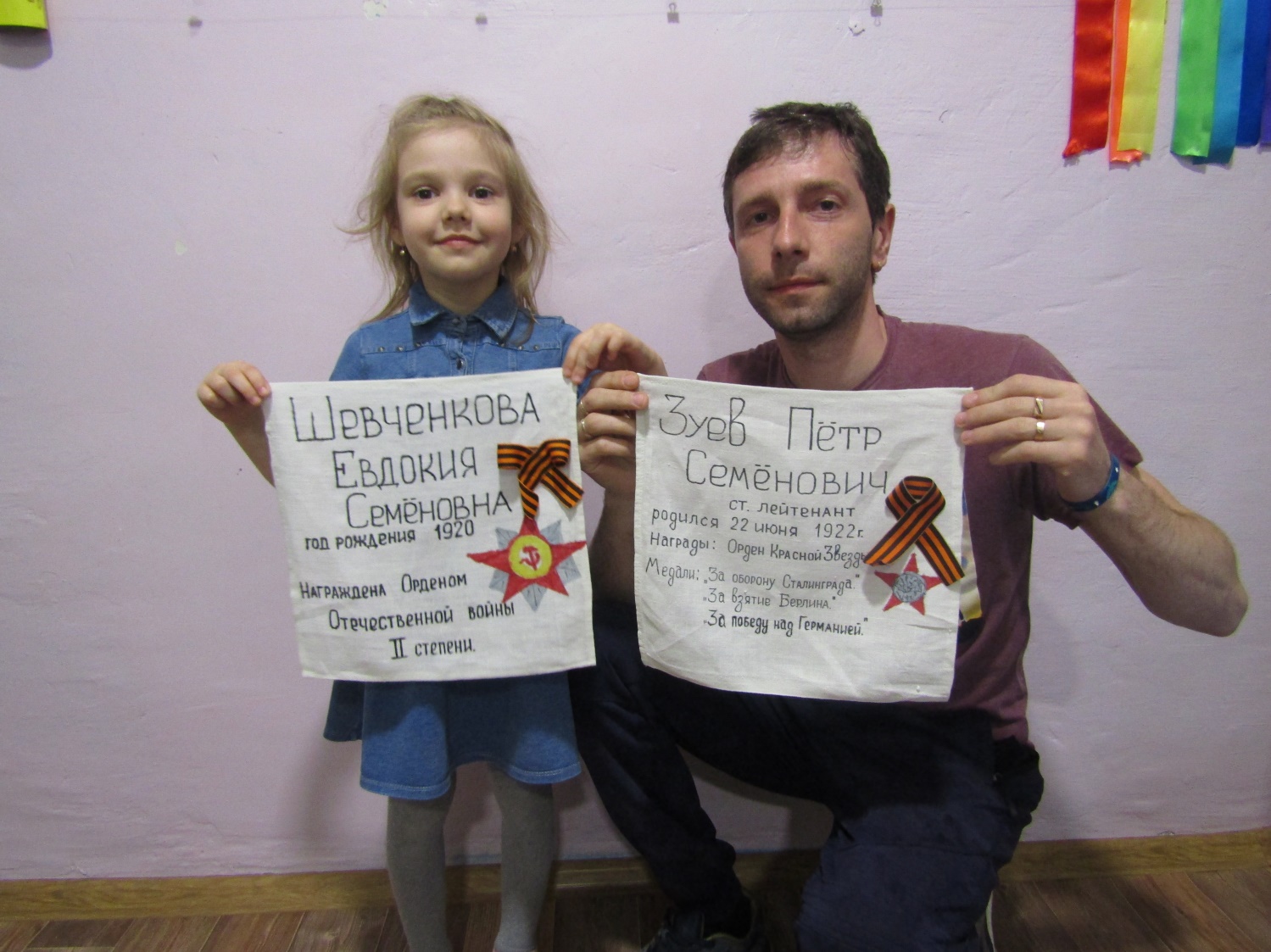 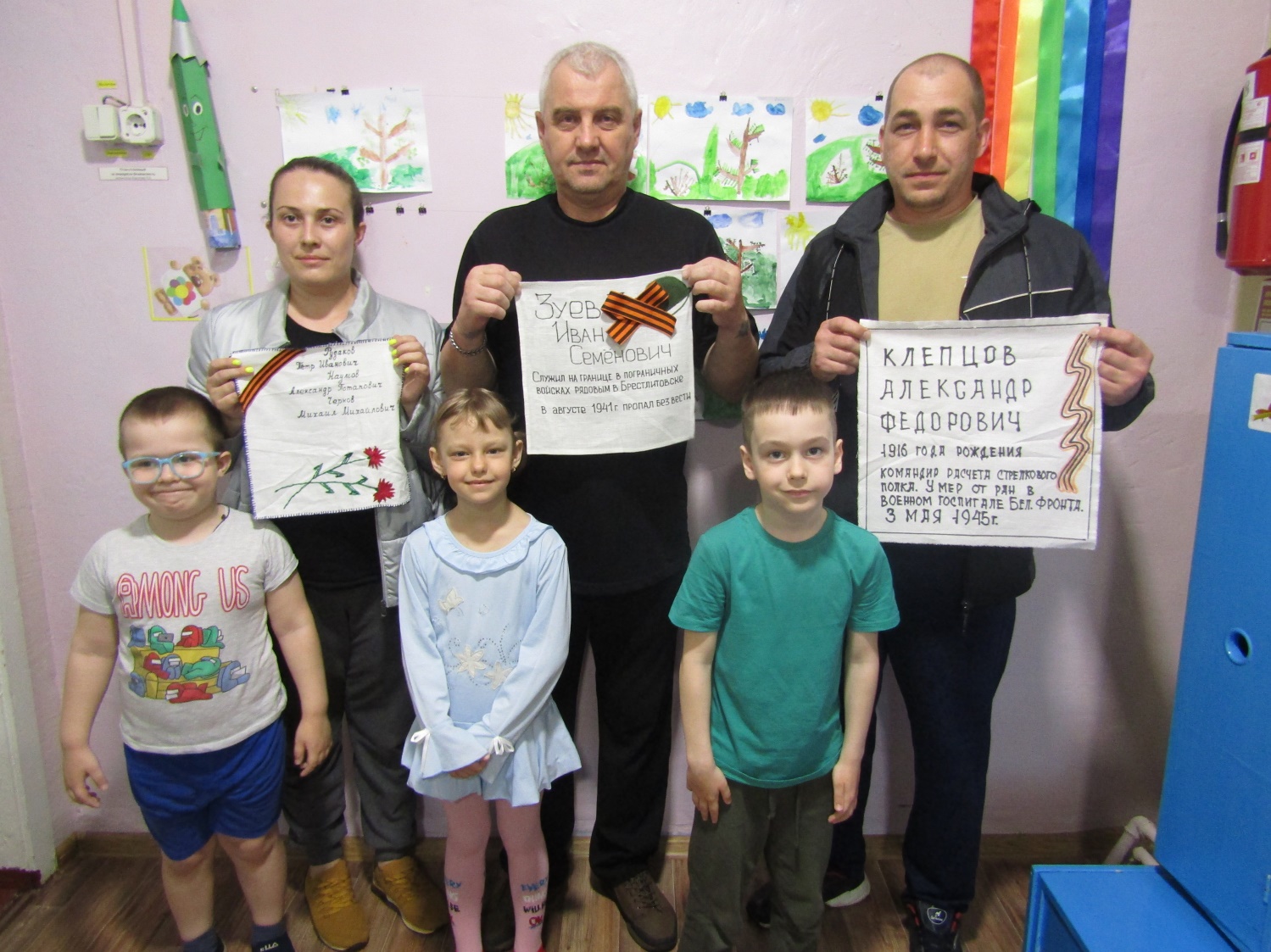 